Guía de Apoyo: Figuras geométricas.1) Colorea: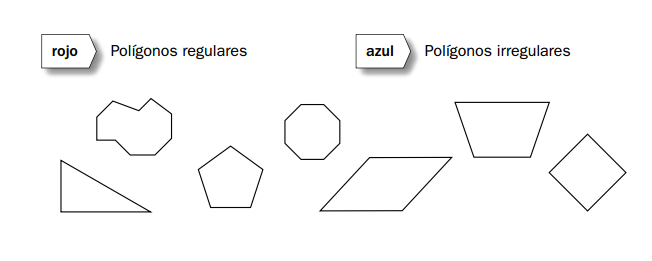 2) Dadas las siguientes afirmaciones: Responde con una V, en el caso que sean verdaderas, y con una F, en el caso de que sean falsas. Recuerda justificar las afirmaciones que resulten falsas.a) ___	El cuadrado es un polígono regular.
b) ___	El rectángulo es un polígono irregular
c) ___	 El rombo es un polígono regular
d) ___	El trapecio es un polígono irregular
e) ___	El decágono es un polígono irregular3) Dibuja:

a)Un rectángulo cuyo lado menor mide 1 cm y su lado mayor mide 2 cm
b)Un heptágono de 2 cm de lado
c) Un pentágono cuyo perímetro  es 7 cm y cuatro de sus lados miden  2 cm, 1 cm, 2 cm y 1 cm
d) Un cuadrilátero cuyo perímetro  es 8 cm y uno de sus lados mide 2 cm.